QUARTER BEEF CUT SHEET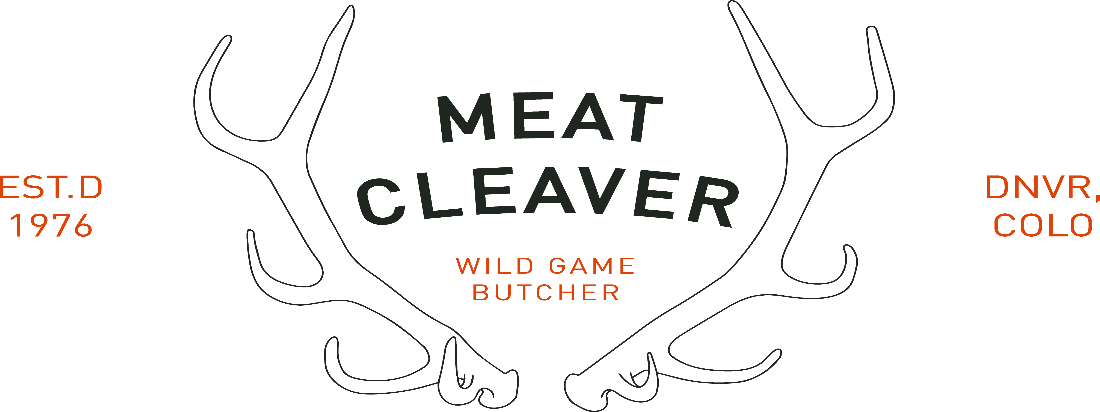 CARCASS #:HANG WEIGHT:SLAUGHTER DATE:SLAUGHTER PAID: YES - NO TOTAL BILL:                                                                                                             meat@meatcleaverco.com or 303-458-7563Last Name:First Name:Supplier:Amount of Beef        ¼        ½       1Phone:Email:Steak Size:                   3/4 -Medium STANDARDRoast Size:                        3-4 lb. Medium STANDARDHamburger Package Size:               1 lb.                   2 lb.                   5 lb.Rib Loin:                        RibeyeShort Loin:                 T-Bones STANDARD Sirloin:                      Roast                       SteakChuck:                   Roasts                   SteaksRound:                              Roast                    SteaksBrisket:                   Cut in halfMiscellaneous: select All that apply or its GRIND!                       Ribs                                                         Flank                                                        Stew Meat – 5lb STANDARDOther:                       Heart                       LiverNOTES:Box Count:Final Weight:Section #:Cut Date:Mileage:Processing Notes:Office Notes: